Add a Fixed Asset (FA) from a Shell Record for a VehicleThe following instructions will provide the minimum requirements for adding a fixed asset record to wvOASIS that references a shell record for a vehicle.Navigate to the Document Catalog and either search and select the shell record you want to use to add the fixed asset, or you can search for the appropriate shell record using the browse screen for your department.  You can also JUMP TO = FA.NOTE:  the prefix for a shell record only contains one L – SHEL.To browse for a shell record, you can:Code:		FADepartment:	Type your department numberID:		Type the shell number or to browse you can type SHEL* or SHEL18*, for exampleClick Browse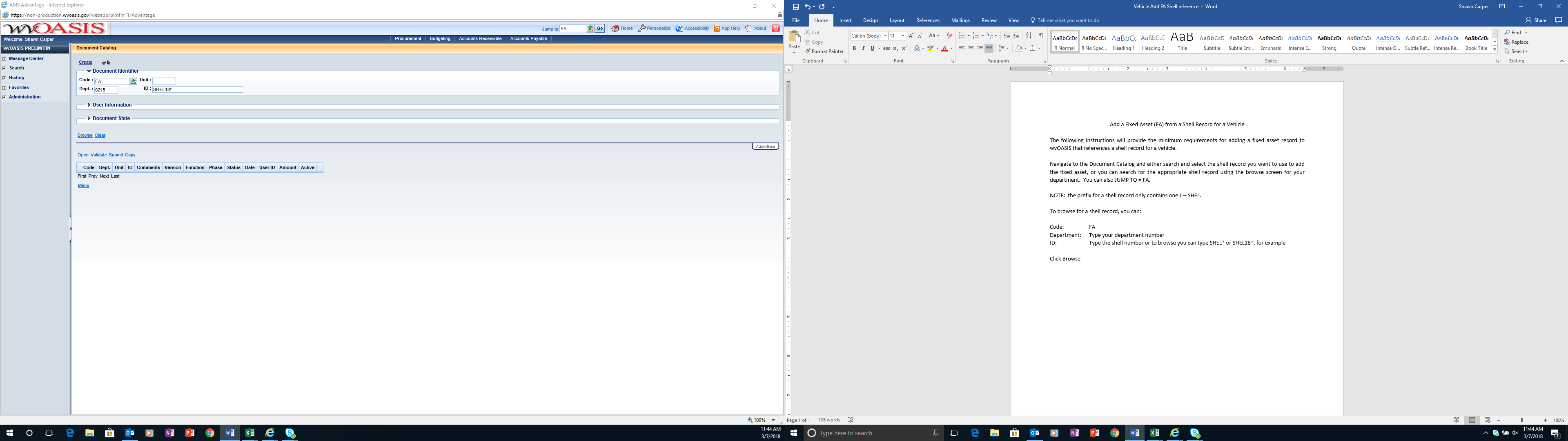 You can select the shell record you want to complete by clicking on the ID link.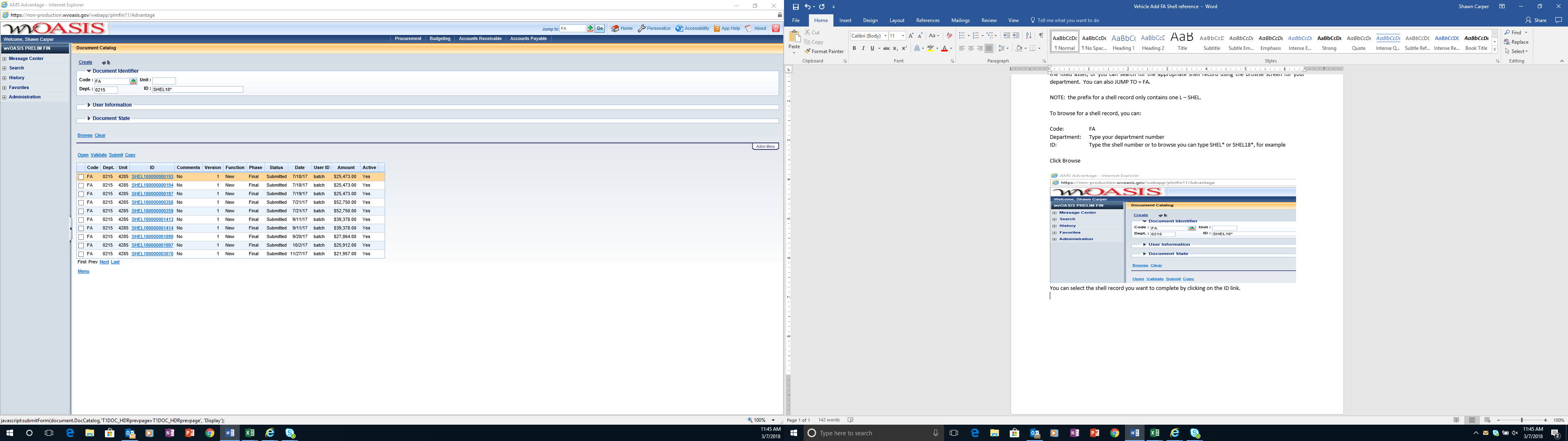 HEADER/General Information TabDocument Name		Type the description of the vehicle (2018 Jeep Cherokee)Fixed Asset Description	Type the description of the vehicle (2018 Jeep Cherokee).  This should be a detailed description as it will appear on reportsAuto Generate FA Number	Check the box, so the system will assign a unique A number.  When you click Validate, the Fixed Asset number field will populate with the unique A number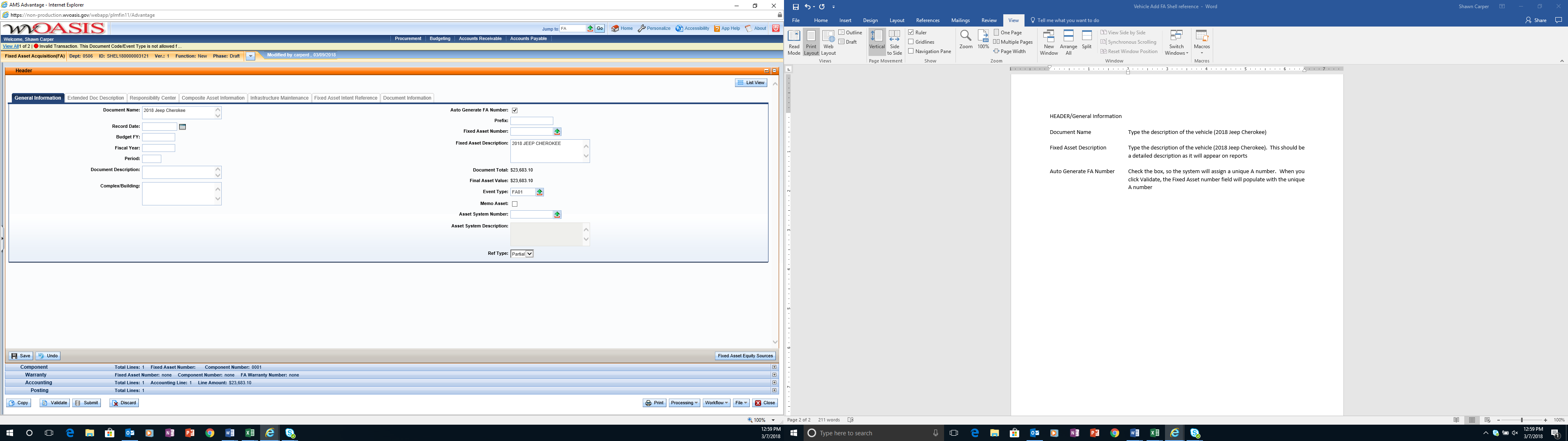 HEADER/Responsibility Center TabCustodian	Type the custodian code or click on the pick list arrow to search for and select the appropriate codeFund	Type the fund number that “owns” the assetSub Fund	Type the sub-fund number that “owns” the assetDepartment	Type the department number that “own” the assetUnit	Type the unit number that “owns” the assetOther	Other chart of account elements may also be typed, such as activity or program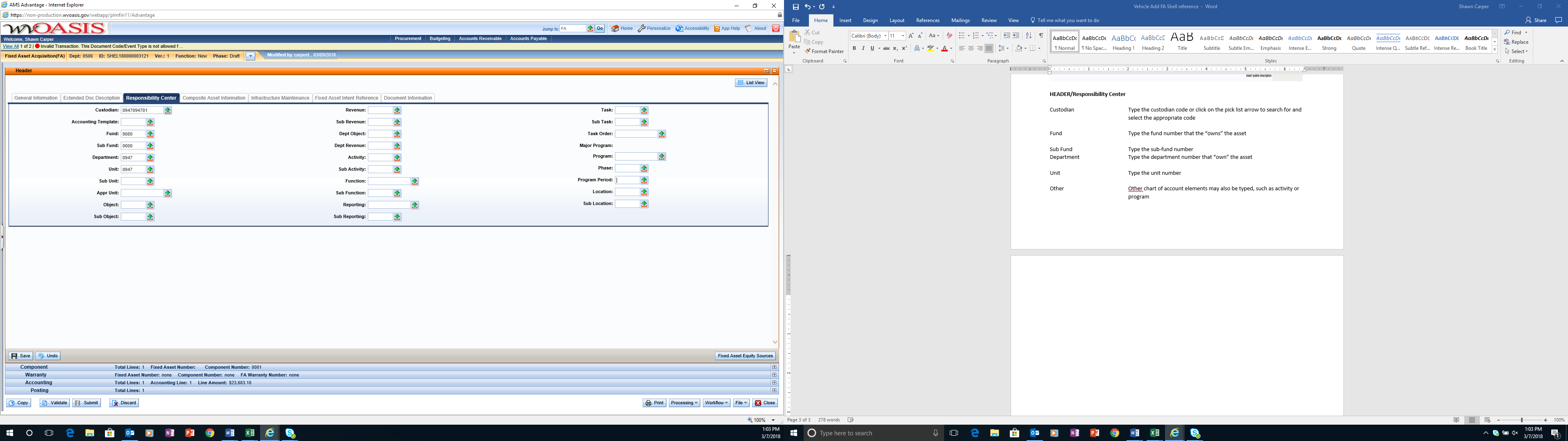 You can also attach supporting document to the Header.  To add an attachment, you can click on File located on the bottom, right hand section of the screen and then click on Attachments.  Attachments must be in .pdf format.  Fleet Management attaches the Dealer Invoice to their entries.Click SAVECOMPONENT SECTION/Component General Information TabThis information will be populated from the procurement document.Component Number	no data entry necessary-prepopulatedCommodity Code	no data entry necessary-prepopulatedUnits	CAUTION:  The field will populate with the number ordered from the procurement document.  For vehicles, this number should always be 1.  If 1 is not populated in this field, you MUST modify the number to be 1.Unit of Measure	no data entry necessary - prepopulatedTag Number	Type the tag number as defined by your department.  In lieu of the tag number, you can type the last 6 digits of the VIN.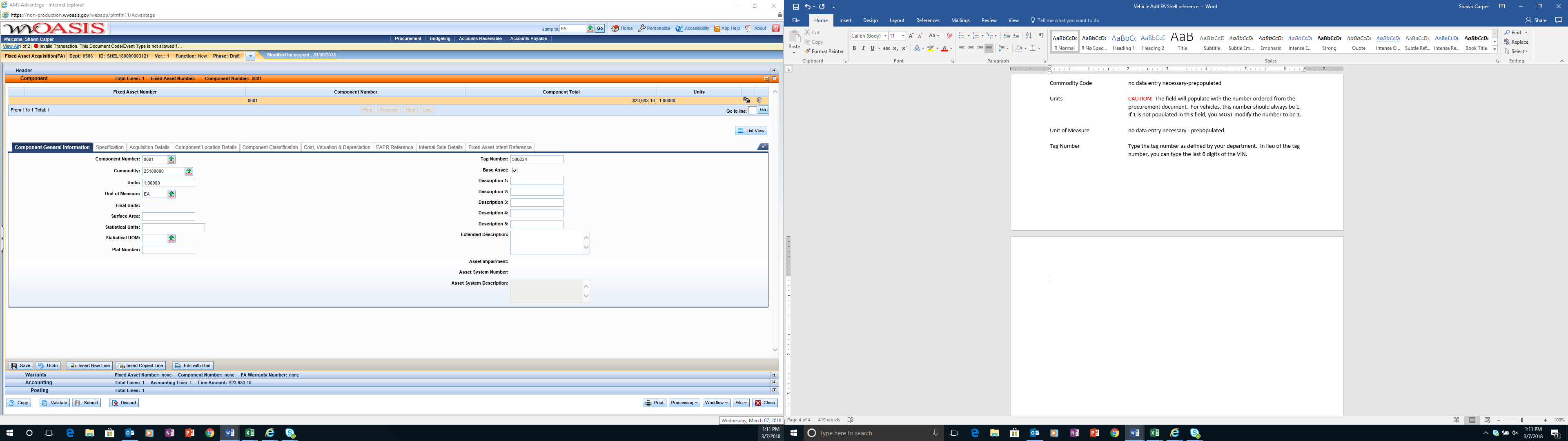 Click SAVECOMPONENT/Specification TabManufacturer	Type the make of the vehicle.  JeepModel Number	Type the model of the vehicle.  CherokeeDrawing	Type the year of the vehicle. 2018Serial Number	Type the VIN for the vehicleSpecification	Type the color of the vehicle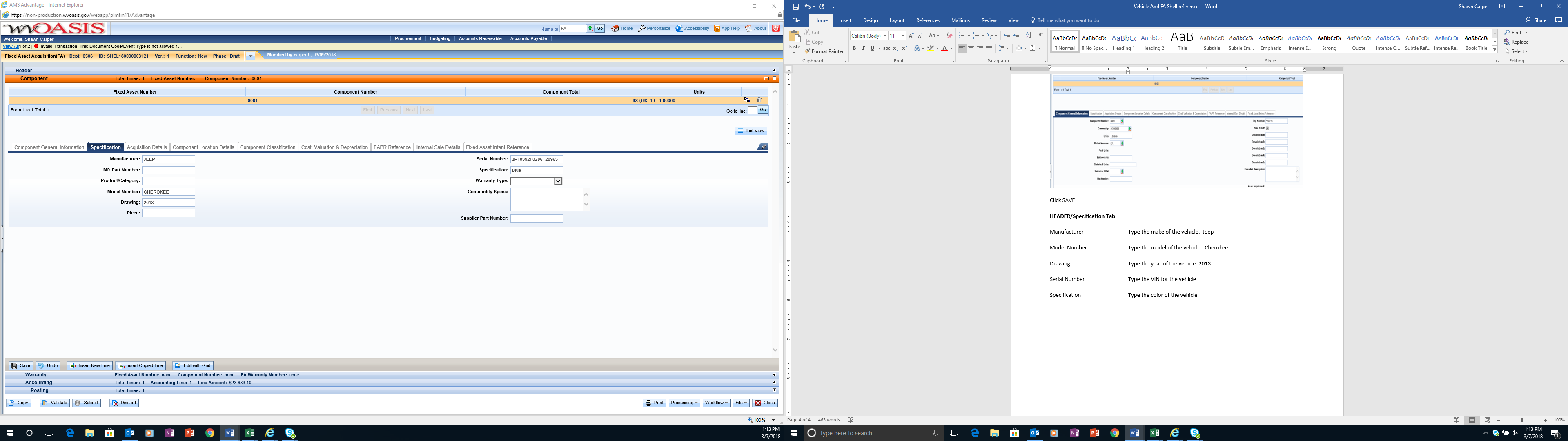 Click SAVECOMPONENT/Acquisition Details TabAcquisition Date	Type/Select the date the vehicle was acquired/deliveredAcquisition Method	Type or search for and select the acquisition method.  The most common method will be VPUR – vendor purchaseThe Vendor number and Vendor name will populate from the procurement source document.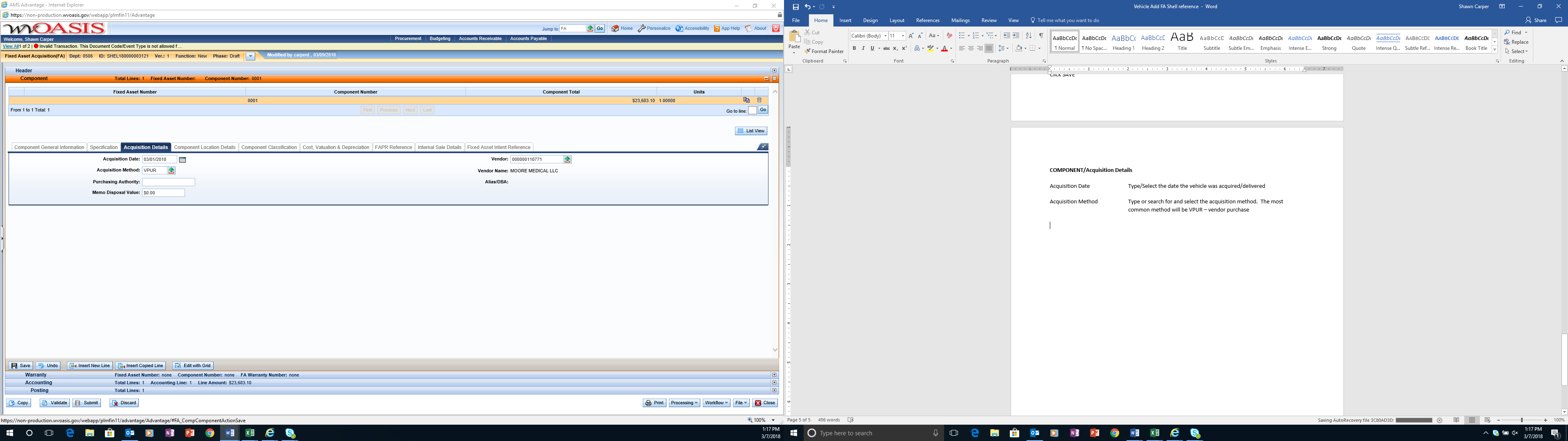 Click SAVECOMPONENT/Component Location DetailsLocation	Type or search and select the Location for the vehicle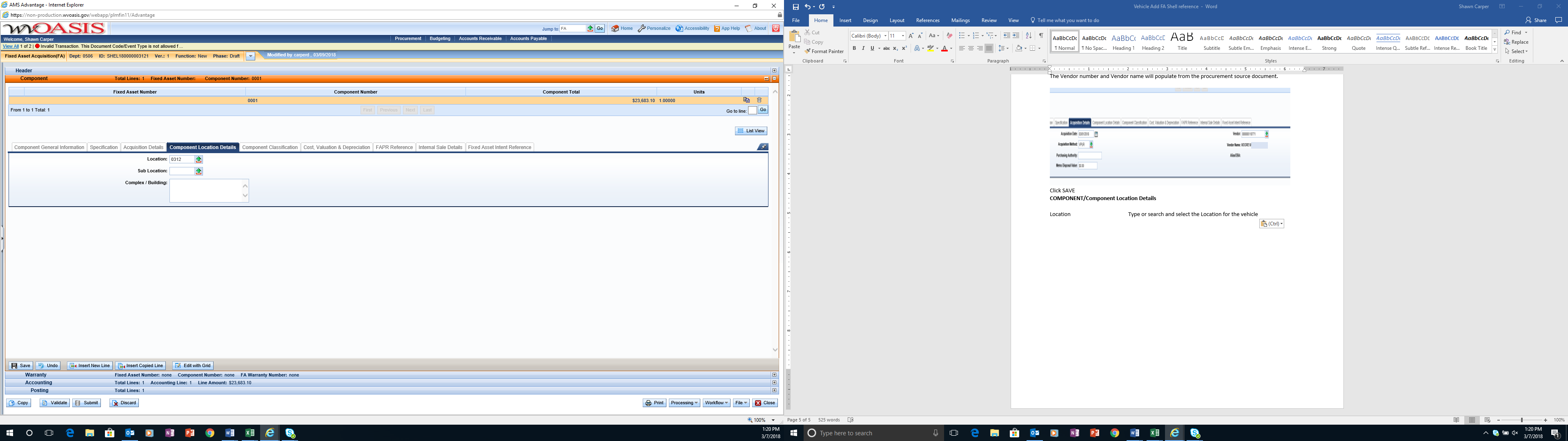 Click SAVECOMPONENT/Component Classification TabFixed Asset Classification	Normal will be prepopulatedFixed Asset Catalog	02 = Vehicles 1 ton and under (title will change from Vehicles – Agency Owned in near future) 	03 = Vehicles over 1 ton (title will change from Vehicles – Travel Management in near future)	06 = General Machinery/Equip (use this code for ATV’s)In Service Date	Type/Select the date the vehicle was acquired/delivered – this date will match the Acquisition DateClick SAVE.  The Fixed Asset Type, Fixed Asset Group, and Useful Life will automatically populate.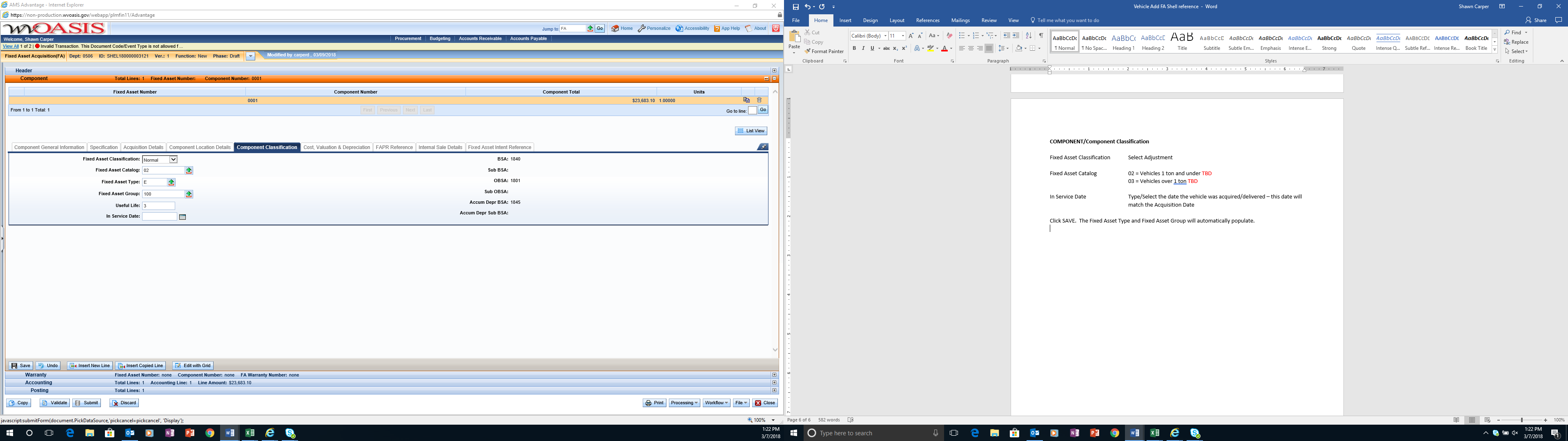 COMPONENT/Cost, Valuation & Depreciation TabDepreciation Structure	Select Responsibility Center 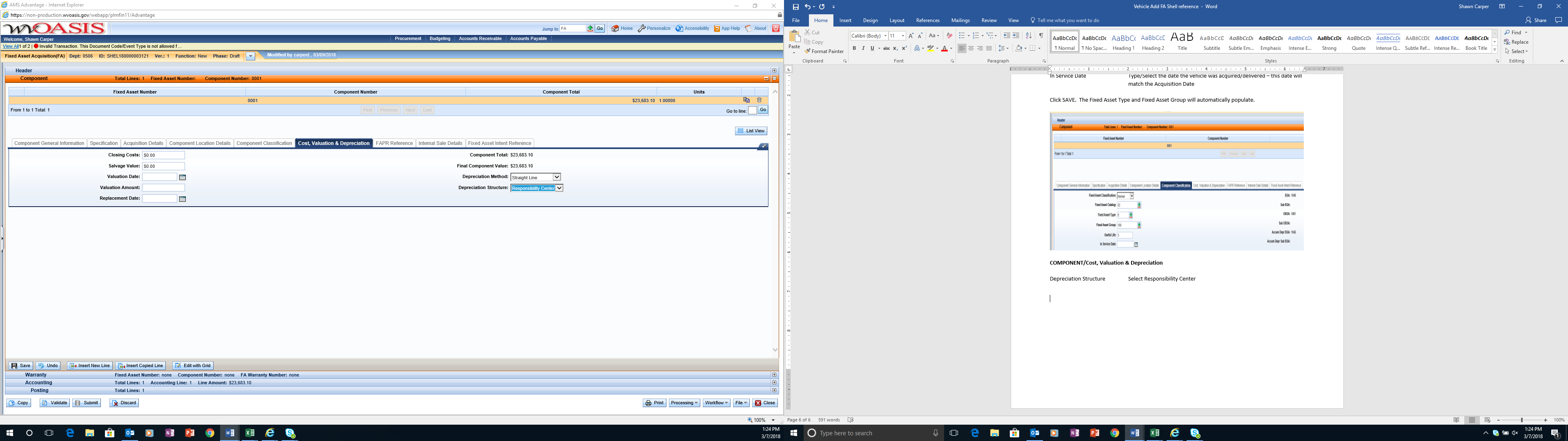 ACCOUNTING/General Information TabLine Amount	CAUTION:  The line amount may be the total from the procurement document if more than one item was procured and multiple shell records were not created.  You MUST make sure the amount is for one asset - vehicleFunding Fiscal Year	will prepopulateFunding Budget FY	will prepopulateResponsibility Center Posting	Select Yes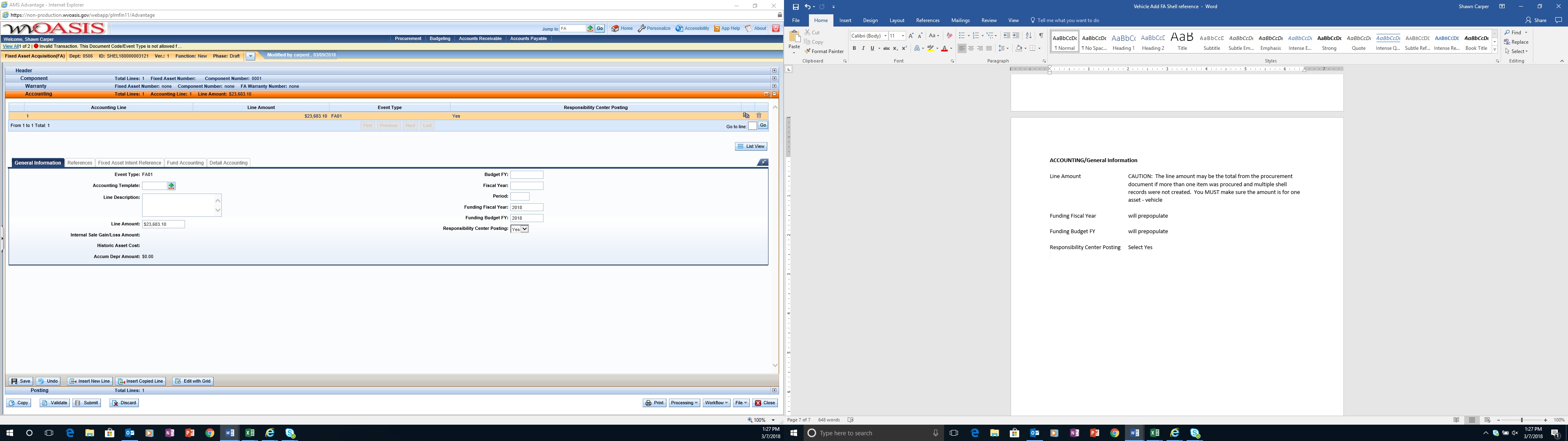 Click SAVEACCOUNTING/Fund Accounting TabThe Chart of Account elements on this screen will populate from the source procurement document.ACCOUNTING/ReferencesThe elements on this screen will populate from the related source documentsClick VALIDATEIf no errors are present, you will see the following message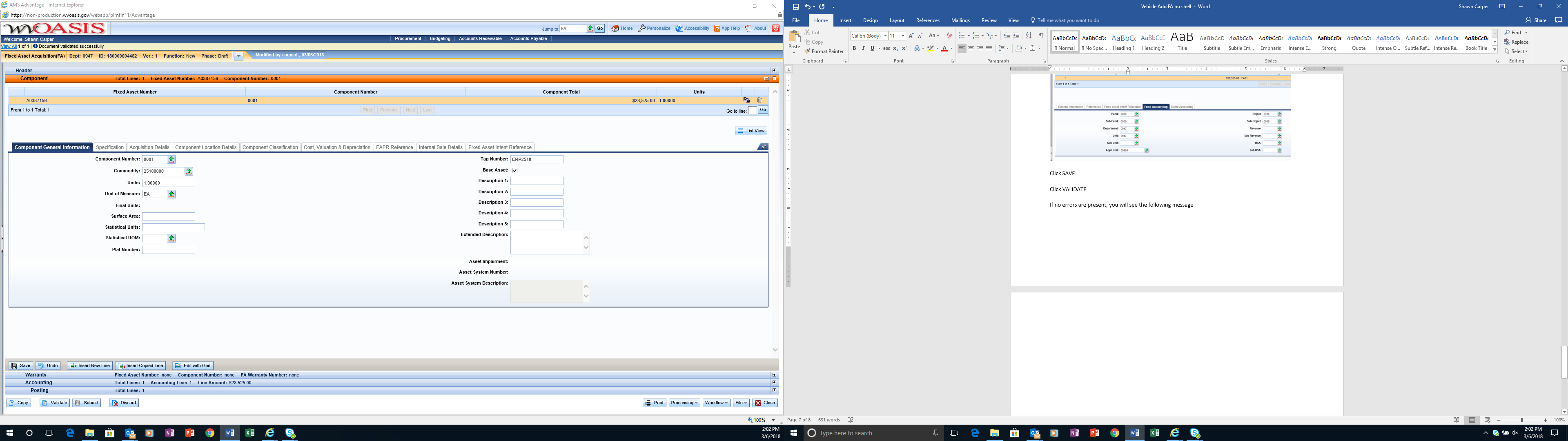 If errors are present, you can correct the errors and then click Validate again.Once the document is free of errors,Click SUBMITThe document can now be reviewed and approved by the appropriate person within the organization.